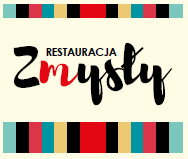 ~ MENU KOMUNIJNE ~2022**Obiad komunijny do 2,5 godzin***Przyjęcie komunijne z przekąskami do 5 godzinDodatkowo w opcji:-  Komunijny podarunek dla gości 6 zł/os.Kolorowe mini bezikiKruche ciasteczka z cukremKomunijna beza na patyczku-  Świeże owoce dekoracyjnie podane  6 zł/os. (min. 15 os.)-  Ciasta w 2 smakach podane na paterach  12 zł/os.    (sernik z nutą pomarańczy, z karmelowym słonecznikiem, wiśniowe, pleśniak)-  Tort komunijny naszego wypieku:śmietanowo- owocowy z dekoracją i napisem 110 zł/kgśmietanowo-czekoladowy  z dekoracją i napisem 110 zł/kgczekoladowy, bezowy  120 zł/kgz masy cukrowej  od 120 zł/kgw kształcie księgi od 110 zł/kg  (min. 2,5 kg)kreatywny otynkowany indywidualna wycenaW cenie przyjęcia ujęta jest dekoracja stołu (obrusy, serwety, świeczki, dekoracje z żywych kwiatów). Każdą zupę można zamienić na rosół z wiejskiej kury z domowym makaronem.MENU KOMUNIJNE 2022’PROPOZYCJA 1KOMUNIJNY PODARUNEK DLA GOŚCI:Trufle orzechowo-kokosoweNutella/ orzechy/ czekolada/ wiórki kokosowe/ AmarettoZUPA:Rosół z wiejskiej kury domowy makaron / marchew / pietruszkaDANIE GŁÓWNE (dla dorosłych):Pierś kurczaka supreme gniecione ziemniaki z tymiankiem / puree z marchewki / grzybowy sos myśliwski / warzywa sezonoweDANIE GŁÓWNE (dla dzieci):Nuggetsy z kurczakafileciki drobiowe / frytki / mizeria lub  surówkaDESER**:Krucha beza z mascarpone i owocamibeza / owoce sezonowe / śmietana / mascarponeNAPOJE:Kawa / Herbata120 zł/os.**Deser można zamienić na  ciasta naszego wypieku.PROPOZYCJA 2PRZYSTAWKA:Sezamowe ciasto francuskie z kozim serem i pesto z burakasezam / balsamico / parmezan / tymianekZUPA*:Krem z pieczonych pomidorów creme fresh / prażone pestki dyni / grzanka  DANIE GŁÓWNE (dla dorosłych):Roladka z polędwiczki z szałwiąpolędwiczka / zioła /grana padano / pieczone ziemniaki / warzywa sezonowe / sos demi glaceDANIE GŁÓWNE (dla dzieci):Kotleciki wieprzowepolędwiczka / frytki / mizeria lub surówkaDESER**:Lody i owocewanilia / czekolada / mięta / owoce sezonowe NAPOJE: Kawa / Herbata 130 zł/os.*Zupę można zamienić na tradycyjny rosół z wiejskiej kury**Deser można zamienić na  ciasta naszego wypiekuPROPOZYCJA 3  \2 MIĘSA\ZUPA*:Rosół z dzikiego ptactwaperliczka / kura / bażant /marchew / pietruszka / pierożki z mięsemDANIE GŁÓWNE 2 rodzaje mięsa (dla dorosłych):Roladka z polędwiczki z szałwiąpolędwiczka / zioła / grana padano /  pieczone ziemniaki / warzywa sezonowe / sos demi glace i Pierś kurczaka supremegniecione ziemniaki z tymiankiem / puree z marchewki / grzybowy sos myśliwski / glazurowana marchewkaDANIE GŁÓWNE 2 rodzaje mięsa (dla dzieci):Kotleciki wieprzowe i Nuggetsy z kurczakapolędwiczka / fileciki drobiowe / frytki / mizeria / surówkaDESER**:Tort komunijny naked-cakeowoce sezonowe / śmietana / biszkopt / napis / delikatny dekorSŁODKI STÓŁ:Ciasta w 2 smakach (naszego wypieku)sernik z nutą pomarańczy / z karmelowym słonecznikiemTartaletki z kremem i owocamimini tarta/krem waniliowy/owoce sezonoweNAPOJE: Kawa / Herbata 149 zł/os.*Zupę można zamienić na rosół z wiejskiej kury            *** PROPOZYCJA 4   \Z PRZEKĄSKAMI\ZUPA*:Krem z pieczonych pomidorów creme fresh / prażone pestki dyni / grzanka  lubŻur Warmiński biała kiełbasa / jajko / chrzanDANIE GŁÓWNE (dla dorosłych):Roladka ze schabu z pieczarkamischab / bekon / pieczarki / cebula / maślane ziemniaki / koper / warzywa sezonowe DANIE GŁÓWNE (dla dzieci):Kotleciki schaboweschab / frytki / surówkaDESER:Tort komunijny naked-cake śmietanowylubMini deserki na słodkim stoleZIMNE PRZEKĄSKI:Glazurowany schab z chrzanemTatar wołowyTortilla z szynką, serem i sałatąSałatka greckaWiejski pasztet z marynatamiOgórki z koperkowo-twarogowym krememSŁODKI STÓŁ:Ciasta w dwóch smakach (naszego wypieku)Pleśniak z owocami pod bezą / wiśniowe z bitą śmietanąNAPOJE:Kawa / Herbata159 zł/os.*Zupę można zamienić na tradycyjny rosół z wiejskiej kury            *** PROPOZYCJA 5  \2 MIĘSA + PRZEKĄSKI\ZUPA:Rosół z wiejskiej kury domowy makaron / marchew / pietruszkaDANIE GŁÓWNE 2 rodzaje mięsa (dla dorosłych):Roladka z polędwiczki z szałwiąpolędwiczka / zioła / grana padano / pieczone ziemniaki / warzywa sezonowe / sos demi glace i Pierś z kurczaka z kostką gniecione ziemniaki z tymiankiem / puree z marchewki / grzybowy sos myśliwski / glazurowana marchewkaDANIE GŁÓWNE 2 rodzaje mięsa (dla dzieci):Kotleciki wieprzowe i Nuggetsy z kurczakapolędwiczka /  fileciki drobiowe / frytki / mizeria / surówkaDESER:Tort komunijny naked-cake śmietanowyowoce sezonowe / śmietana / biszkopt / napis / delikatny dekorZIMNE PRZEKĄSKICiasto francuskie z kozim serem i pesto z burakaTortilla z szynką, serem i sałatąPtysie z konfiturą z czerwonej cebuli i śmietankowym krememPasztet z kaczki z musem żurawinowymTartaletki z musem chrzanowo-cytrynowym i wędzonym łososiemGlazurowany schab z chrzanemSałatka z kurczakiemSŁODKI STÓŁCiasta w trzech smakach naszego wypieku:sernik z nutą pomarańczy z karmelowym słonecznikiempleśniak z owocami pod beząNAPOJE:Kawa, herbata - bez limitu185 zł/os.  ** Obiad komunijny do 2,5 godzin*** Przyjęcie komunijne do 5 godzinW cenie przyjęcia ujęta jest dekoracja stołu (obrusy, serwety, świeczki, dekoracje z żywych kwiatów). Każdą zupę można zamienić na rosół z wiejskiej kury z domowym makaronem.